ECO-ACTION FOR THE WEEKFebruary 19, 2021 – Actions for Our Own Dear Planet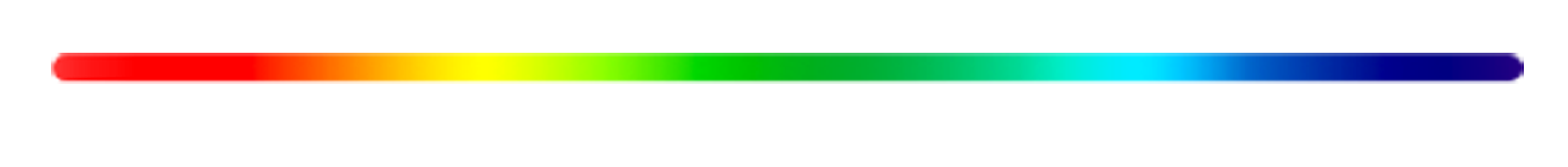 Eat organic food — Factory farmed fruit, vegetables, and meat contribute about 30% of greenhouse gas emissions! Choosing organically-grown food not only reduces greenhouse gas emissions, but also helps preserve Earth’s water, soil, air, ecosystems, farm workers’ health, and ultimately improves all other interrelated issues. Changing food habits is one of the hardest changes to make. That’s why we saved this for Lent! Total and immediate conversion to organics is not required; begin or increase consumption. Cheers if you grow your own organic food!Consider Pope Francis’ words in Let Us Dream: "More land needs to be opened up to small-holders growing food for local consumption using organic, sustainable methods.”For more information: https://www.foodlion.com/fresh-ideas/reasons-to-buy-organic---and-what-it-really-meansAsk your legislator(s) to support organic farmers, including minority farmers, and to prohibit toxic pesticides like Roundup.Suggestion for Lent: increase your purchases of organic food. Enjoy Haiku for Our Planet – our own original poems – THANKS to those wrote them and to Kathleen Dullea for gathering them into a beautiful collection. Keep them coming! – send to kdullea@shcj.org 